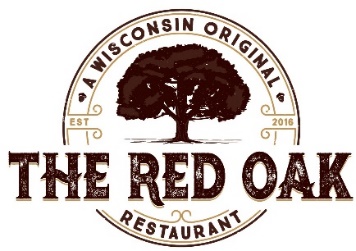 Kid’s MenuChicken Tenders   9Chicken Tenders from Bell & Evans all white meat chicken breastServed with house made applesauce & choice of house fries or vegetable of the dayGrilled Cheese Sandwich   8Wisconsin Cheeses served on Wild Flour Bakery country bread with real butter for grillingServed with house made applesauce & choice of house fries or vegetable of the day*Kid’s Grass-Fed Burger   10     Add Cheese   1Pasture raised 4oz beef burger, served on warm Wild Flour Bakery buttered bun Served with house made applesauce & choice of house fries or vegetable of the dayWisconsin Beer Battered or Baked Cod (Friday Night Only)   101 piece served with house made roasted applesauce & twice cooked fries House Fries:  Hand cut & cooked in GMO free rice bran oilBrunch Items Available Sunday 9am-2pmFrench Toast   5Home made French toast made with local eggs and Wild Flour bread, served with real Wisconsin maple syrup and butterOne Egg with Roasted Potatoes   7One local, cage free egg your wayServed with toasted Wild Flour country bread & roasted potatoes with seasonal vegetables**Consuming raw or undercooked meats, poultry, seafood, shellfish, eggs or unpasteurized milk may increase your risk of foodborne illness.   